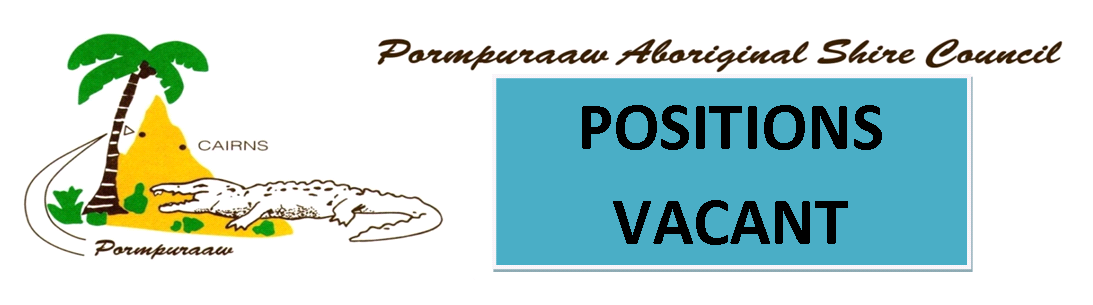 AGED CARE WORKERGROUNDS WORKER1 x Permanent Part-time 25 hours per weekMust be available to work Monday – Friday from 8.00am – 2.00pm (including breaks).This role is an identified role for Aboriginal and/or Torres Strait Islanders. This position is responsible for completing grounds keeping duties for clients to required standards:Weeding, pruning, planting;Rubbish removalOutdoor cleaningSmall plant operation as required (mowers, whippier snippier, hedger etc)To apply for a position:Contact Human Resources or Rise for a copy of the Position DescriptionSend your completed form, Letter and resume to RISE who will assist you with your application for employment and forward your application for CouncilQualificationsIn order to be able to do this role you must hold: Clear National Criminal History Check;Full open drivers licenceSelection CriteriaTo be successful in this role you must:Previous experience in small plant operation;Turn up to every shift and complete all tasks given to you;Willing to undertake required trainingMust be reliable and punctual. 